 Grade: LKG                                         Subject: English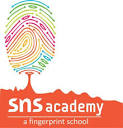 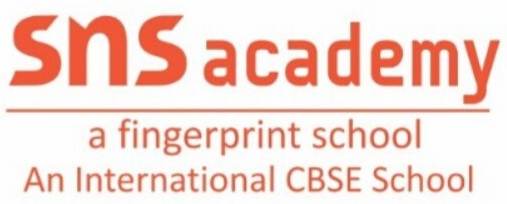 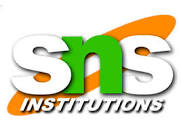 PRACTICE WORKSHEET-1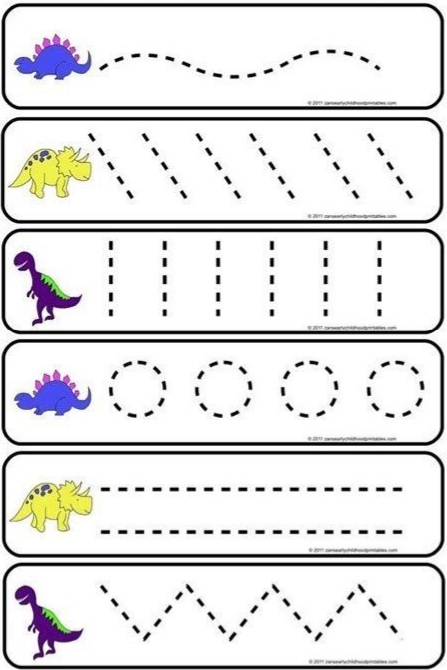 